Université d’OranFaculté des Sciences Economiques, des Sciences de Gestion et des Sciences CommercialesDépartement des Sciences Commerciales3ème Année LMD Marketing des ServicesTP N° 1Se familiariser avec l’interface d’AccessAccess est un SGBD (Système de Gestion de Base de Données) il permet de gérer une base de données. On peut principalement créer des tables, des formulaires pour la saisie et des états pour l’impression.Créer une base de données que vous nommerez « Gestion de Stocks »Créer une table que vous nommerez « Clients » en utilisant le mode création. La structure de la table est la suivante :Matricule 		NuméroAuto	Incrémentation se fera automatiquement	Nom			Texte		20Prénom		Texte		20Adresse		Texte		100Téléphone		Texte		Masque de saisie  06 09 23 12 11Situation Familiale  avec une Zone de liste déroulante "Célibataire";"Marié";"Divorcé";"Veuf"Genre 			Oui/Non     	(Oui pour Homme et Non pour Femme)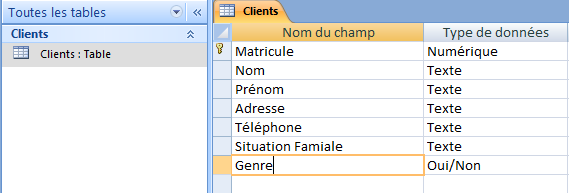 Sauvegardez votre table.Allez au mode Feuille de Données et saisir les informations suivantes.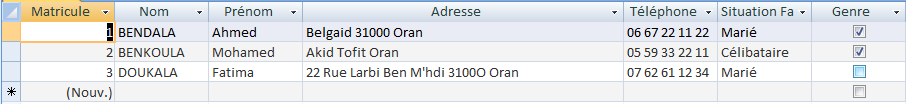 Revenir au Mode Création Supprimez le champ Genre.Ajoutez le champ Genre comme suitGenre  avec une Zone de liste déroulante "Homme";"Femme"Sauvegardez puis allez à nouveau au mode Feuille de Données et modifiez les informations comme suit :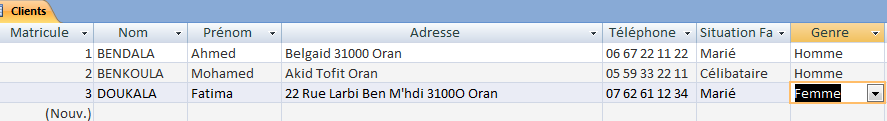 